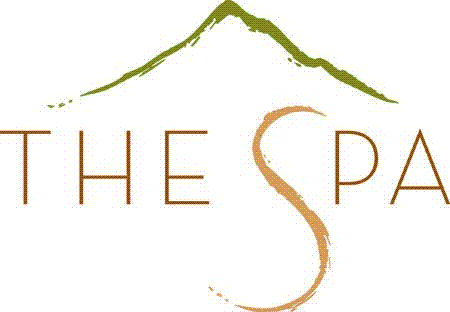 *There is a 48-hour cancellation policy on all spa treatmentsCancellations within 48 hours are subject to charge.Massage*Shared Couples Massages availableMountain Spirit Relaxation Massage50 min   110Black Diamond Deep Tissue Massage50 min   120Mother-To-Be Massage50 min   120Evergreen Deluxe Relaxation Massage  100 min	  220Wildwood Deluxe Deep Tissue Massage   100 min   240These luxurious Deluxe treatments includes massage and your choice of 2 Enhancements.EnhancementsAdd any of the following to your treatment*  Rosemary Mint Scalp Treatment     35		 Mighty Mint Foot Therapy Cream     35	      CBD Massage Cream      45         Back Exfoliation     35	     Lavender Massage Oil    35*Please note that enhancements are added product to your service, not added timeTreatments for Two*Shared Couples Treatments available without Bath SoakCouples Romance Package50 min 	400Enjoy your time together in a private bubble bath with sparkling cider, surrounded by candlelight and tranquil music, followed by side-by-side treatments of your choice!Choose from the following treatmentsMountain Spirit MassageBlack Diamond Deep Tissue MassageEspresso Mud Body ScrubLemongrass Mimosa Body ScrubTotal IndulgenceBath Soak*Sparkling Cider available upon request35 min	65 per person-two person maximum(Bath only, no treatments included)Relax in our wonderful soaking tub with Cider and Bubbles! UpgradesCBD Bath Salts with CBD Massage Cream   50Naturopathica Sweet Birch Magnesium Bath Flakes   25Choice of Aromatherapy Bath Soak   15*Lavender Mint*Citrus NectarFacialsPure Results Facial30min / 50 min              75 / 110Experience dramatic results with this skin conditioning treatment designed to correct inflammation, soothe and hydrate the skin. For all skin types.Clarifying Facial 30min / 50 min              85 / 120Improve skin clarity and reduce blemishes with this powerful blend of Pumpkin Enzymes, Watercress and Spirulina for a detoxifying, deep cleanse. Recommended for clogged pores and breakouts. 	Brightening Facial30min / 50 min               85 / 120Brighten, hydrate and protect your skin with Manuka Honey, Sweet Cherry enzymes, and Calendula. Argan & Peptide Rejuvenating Facial 30min / 50 min                95 / 130Fight signs of Anti-Aging with Argan, Reparative Peptides and Vitamin C that helps visibly firm skin and improve the appearance of fine lines and wrinkles. Facial with Total Indulgence75 min	200The best combination of two treatments in one! Facial of your choice with the great addition of our Total Indulgence, where you will get a scalp massage with our Rosemary Mint Conditioner, finishing with foot and calf massage using Mighty Mint Foot Therapy Cream. Luminous CBD Facial Oil Add on     35*We do not offer extractions at this timeBody Treatments*Body Treatments available in Shared Treatment room Total Indulgence50 min        110Total relaxation from head to toe!  A Rosemary Mint scalp treatment followed by a massage of the arms and hands, calves and feet.Lemongrass Mimosa Body Scrub50 min	120Hydrate and brightens dull skin, by using ground walnut shells to exfoliateEspresso Mud Detox Body Scrub50 min	120Detoxify, cleanse and replenish the skin with stimulating ground EspressoAlpine Body Polish50 min 	120Exfoliate and Hydrates with non-scented micro bead creamNail ServicesMini Manicure with Pedicure Combination	  90 min   80Signature Pedicure   50 min  50Signature Manicure	50 min  40Using Organic BCL Spa Lavender Mint products, you will receive nail shaping, cuticle maintenance, exfoliating scrub and a mask ending with hot towels. Finishing with massage and nail polish application.If you do not wish to have Lavender Mint, you may purchase a BLC Spa Mani/Pedi pack in a different scent.             Upgrade to Naturopathica products for your nail services 	   20Sweet Magnesium Birch Soak (pedicure only) Rosemary Citron Sea Salt Scrub Seaweed WrapNaturopathica MoisturizerNail Add-OnsFrench Tip/Gel French Tip      15 		Personal Mani-Pedi Packs      5Gel Polish    15		 Gel Removal    10		Paraffin Wax    5     CBD Massage Cream   45	  Mighty Mint Foot Therapy Cream   35	*We offer a 100% satisfaction guarantee on our nail services. If you are unsatisfied with the results of your service, please inform us immediately. Payment of nail services means that you are satisfied with the results.Group Spa Day*Booking in advance required, contact Spa directly*Price varies on number of guests per groupBook the Spa for your group for the day, and enjoy our Spa facility all for yourselves!-Therapists available to perform Massage, Facials, Total Indulgence & Body Scrubs. (Nail services upon request if available).- Mimosas or Wine available upon request-Charcuterie platter-Soaking Tub upon requestJoin our Loyalty Program!Earn points with us and receive a free treatment15% off Spa Retail15% off Birthdays*No Couples Bath or Vichy Shower Treatments Included for Free treatment*20% automatic gratuity not included in Free Treatment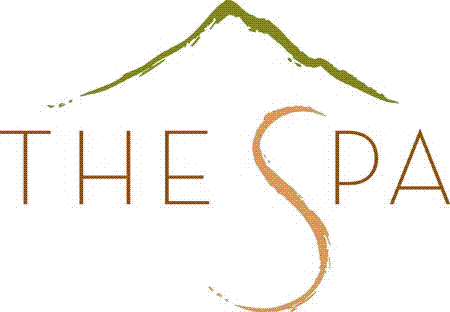 